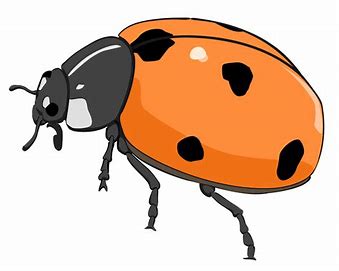 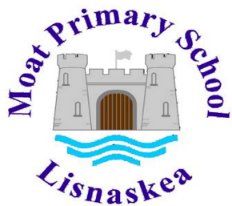 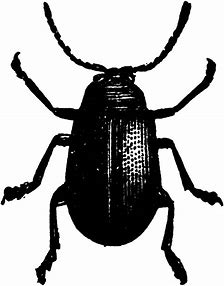 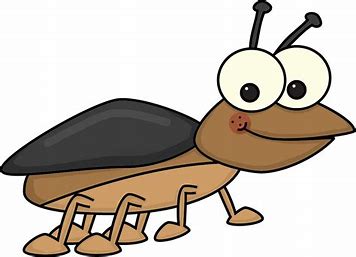 Beetle Drive 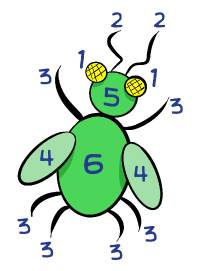 Moat Primary Parent Teacher and Friend Association (PTFA) invite you to attend our family friendly, fundraising eventThursday 30th March 7pm at Moat PrimarymLight refreshments will be servedLots of prizes to be won! Parent Teacher and Friend Moat Primary Parent Teacher aAdmission-Adults:£5 Friend     Children:£3Please call 02867721212 to book your space